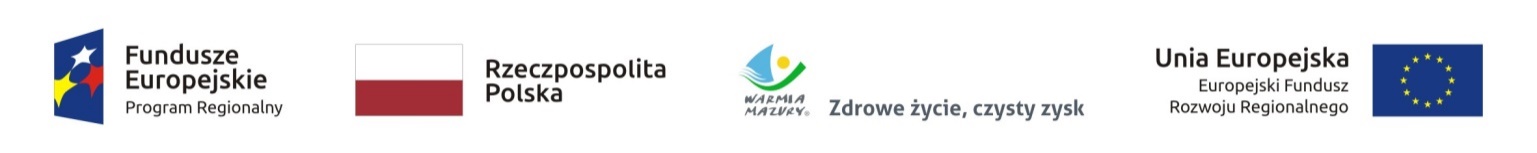 Załącznik nr 1 do SWZZnak sprawy: DOA/250/02/2021Numer ogłoszenia w BZP: 2021/BZP 00088397/01FORMULARZ OFERTY – Część 1Armatura sanitarnaI. Przetarg w trybie podstawowym na podstawie art. 275 pkt 1 ustawy Pzp pn.:Dostawa sprzętu sanitarnego i ogólnego do Szpitala Psychiatrycznego SPZOZ w WęgorzewieII. Nazwa i adres wykonawcy:…………………………………………………..............................................................................................................................................................województwo…………………………………..e-mail …………………………………………..Dane identyfikujące:NIP …………………………………………….REGON……………………………………….KRS, PESEL …………………………….W przypadku złożenia oferty przez konsorcjum (oferta wspólna składana przez kilku wykonawców) w górnej części wypełnia ją „lider”/wykonawca, ustanowiony jako pełnomocnik. Poniżej zaś obowiązkowo należy wypełnić niniejsze zestawienie identyfikujące pozostałych wykonawców.Wielkość przedsiębiorstwa: mikro     małe    średnie     duże (zaznaczyć odpowiednio)Dane teleadresowe do korespondencji: e-mail...........................................................adres skrzynki ePUAP ………………………………………Osoba upoważniona na podstawie ................................ (wskazać rodzaj dokumentu np. KRS, CEDG, pełnomocnictwo itp.) do reprezentacji Wykonawcy/ów i podpisująca ofertę: …………………………………………….Przystępując do postępowania o udzielenie zamówienia publicznego prowadzonego w trybie podstawowym bez negocjacji zgodnie z ustawą z dnia 11 września 2019 r. Prawo zamówień publicznych pn.: Dostawa sprzętu sanitarnego i ogólnego do Szpitala Psychiatrycznego SPZOZ w Węgorzewie - Armatura sanitarna oferujemy wykonanie przedmiotu zamówienia na warunkach określonych przez Zamawiającego oraz zgodnie z opisem przedmiotu zamówienia za łączną (wraz z należnym podatkiem VAT) cenę oferty brutto …………………… złINFORMUJEMY, ŻE (właściwe zakreślić): wybór oferty nie będzie prowadzić do powstania u Zamawiającego obowiązku podatkowego; wybór oferty będzie prowadzić do powstania u Zamawiającego obowiązku podatkowego w odniesieniu do następujących towarów i usług (w zależności od przedmiotu zamówienia):Wartość towaru / usług powodująca obowiązek podatkowy u Zamawiającego to …………………. zł netto*.Powyższe wypełnić tylko gdy:⃰ dotyczy Wykonawców, których oferty będą generować obowiązek doliczania wartości podatku VAT do wartości netto oferty, tj. w przypadku:• wewnątrzwspólnotowego nabycia towarów,• mechanizmu odwróconego obciążenia, o którym mowa w art. 17 ust. 1 pkt 7 ustawy o podatku od towarów i usług,• importu usług lub importu towarów, z którymi wiąże się obowiązek doliczenia przez Zamawiającego przy porównywaniu cen ofertowych podatku VAT.Oferta wg pozostałych kryteriów (Rozdz. XIII SWZ):Opis przedmiotu zamówienia:Wykonawca zobowiązuje się dostarczyć armaturę do siedziby Zamawiającego wskazanej w umowie. Dostarczona armatura musi być kompletna i zgodna z jej opisem w załączniku nr 1. Niedopuszczalne jest, aby dla zapewnienia prawidłowego użytkowania Armatury, konieczne było instalowanie dodatkowych elementów w późniejszym czasie, szczególnie za dodatkową opłatą (nie dotyczy materiałów zużywalnych).Oświadczenie:Oświadczam, że oferowany przedmiot zamówienia spełnia ww. parametry techniczno-użytkowe. Niespełnienie parametrów wymaganych skutkuje odrzuceniem oferty. III.   W ramach udzielnej gwarancji na oferowane produkty, zgodnej z powyższą tabelą:             (Jeżeli serwis dla poszczególnych produktów będzie prowadzony przez różne firmy, należy to również wpisać poniżej).Serwis gwarancyjny będzie prowadzony przez* ………………………………………………….*podać nazwę firmySerwis pogwarancyjny może być prowadzony przez ………………………………………*podać nazwę firmy, jeżeli jest znanaIV. Deklaruję ponadto:termin wykonania zamówienia – 100 dni od dnia zawarcia umowy w sprawie zamówienia publicznego,warunki płatności – do 30 dni od dnia prawidłowo wystawionej i dostarczonej do Zamawiającego faktury, po podpisaniu protokołu odbioru.V. Oświadczamy, że:zapoznaliśmy się ze Specyfikacją Warunków Zamówienia i akceptujemy wszystkie warunki w niej zawarte,uzyskaliśmy wszelkie informacje niezbędne do prawidłowego przygotowania i złożenia niniejszej oferty,jesteśmy związani niniejszą ofertą przez 30 dni od dnia upływu terminu składania ofert, zapoznaliśmy się z Projektowanymi Postanowieniami Umowy, określonymi w Załączniku nr 4 do Specyfikacji Warunków Zamówienia i zobowiązujemy się w przypadku wyboru naszej oferty, do zawarcia umowy zgodnej z niniejszą ofertą na warunkach w nich określonych,wypełniłem obowiązki informacyjne przewidziane w art. 13 lub art. 14 RODO wobec osób fizycznych, od których dane osobowe bezpośrednio lub pośrednio pozyskałem w celu ubiegania się o udzielenie zamówienia publicznego w niniejszym postępowaniu*,nie zamierzam/y / zamierzam/y powierzyć podwykonawcom wykonanie następujących części zamówienia:VI. Zobowiązania w przypadku przyznania zamówienia:zobowiązujemy się do zawarcia umowy w miejscu i terminie wyznaczonym przez Zamawiającego;osobą upoważnioną do kontaktów z Zamawiającym w sprawach dotyczących realizacji umowy jest.....................................................................................................e-mail: ………...……........…………………………………. tel.: …………………...VII. Zastrzeżenie i informacje od Wykonawcy (zaznaczyć odpowiednio):□ Żadna z informacji zawarta w ofercie nie stanowią tajemnicy przedsiębiorstwa rozumieniu   przepisów o zwalczaniu nieuczciwej konkurencji.□ Wskazane poniżej informacje zawarte w ofercie stanowią tajemnicę przedsiębiorstwa w rozumieniu przepisów ustawy o zwalczaniu nieuczciwej konkurencji i w związku z niniejszym nie mogą być one udostępniane, w szczególności innym uczestnikom postępowania.Oświadczam, że niżej wymienione dokumenty składające się na ofertę zawierają informacje stanowiące tajemnicę przedsiębiorstwa w rozumieniu przepisów o zwalczaniu nieuczciwej konkurencji i nie mogą być ogólnie udostępnione:    ……………………………………………………………………………………………………W celu wykazania, że powyżej wskazane dokumenty zawierają informacje stanowiące tajemnicę przedsiębiorstwa do oferty załączam:……………………………………………………………………………………………………Inne, istotne dla przedmiotu zamówienia informacje: ……………………………………………………………………………………………………Oświadczam, że informacje podane ww. oświadczeniach są aktualne i zgodne z prawdą oraz zostały przedstawione z pełną świadomością konsekwencji wprowadzenia zamawiającego w błąd przy przedstawianiu informacji.                                                           		……………………………………………….…                                                                                                    Podpisano podpisem elektronicznym, zaufanym lub osobistymL.p.WYKONAWCA W KONSORCJUM (OFERTA WSPÓLNA) NAZWA FIRMYDane identyfikujące – adres, nr dokumentu rejestrowego, NIP, REGON, …L.p.Nazwa przedmiotu zamówienia Ilość szt.Cena jednostkowa bruttoWartość brutto1Zlew ze stali nierdzewnej, wbudowany w blat roboczy z baterią oszczędzającą wodę, z wyposażeniem.1………. zł2Umywalka z baterią oszczędzającą wodę, z wyposażeniem.4………. zł x 4 szt. = ……… zł3Umywalka ceramiczna z baterią z mieszaczem oszczędzająca wodę, wbudowana w blat roboczy, z wyposażeniem.2………. zł x 2 szt. = ……… zł4Umywalka ceramiczna dostosowana do użytkowania przez osoby niepełnosprawne, z baterią oszczędzającą wodę, z wyposażeniem.13………. zł x 13 szt. = ……… zł5Odbojoporęcz ścienna (komplet)1………. zł6aOdbojoporęcz ścienna (I)1………. zł6bOdbojoporęcz ścienna (II)1………. zł6cOdbojoporęcz ścienna (III)1………. zł6dOdbojoporęcz ścienna (IV)1………. zł6eOdbojoporęcz ścienna (V)1………. zł6fOdbojoporęcz ścienna (VI)1………. zł7Miska ustępowa.13………. zł x 13 szt. = ……… zł8Bateria prysznicowa.13………. zł x 13 szt. = ……… zł9Poręcz prysznicowa.13………. zł x 13 szt. = ……… zł10aPoręcz uchylna (I)26………. zł x 26 szt. = ……… zł10bPoręcz uchylna (II)13………. zł x 13 szt. = ……… zł11Uchwyt stały.13………. zł x 13 szt. = ……… zł12Krzesło kąpielowe.13………. zł x 13 szt. = ……… zł13Stelaż z zasłoną (prysznicowy).13………. zł x 13 szt. = ……… złRAZEMRAZEMRAZEMRAZEMLp.Nazwa (rodzaj) towaru lub usługiWartość bez kwoty podatkuL.p.Opis kryterium Oferowany parametr – ilość miesięcy1Okres gwarancji na wszystkie produkty w Części 1L.p.Asortyment/ opis przedmiotu zamówienia wraz z opisem wymaganych parametrówSprzęt sanitarny - armatura(poniższe informacje wpisuje Wykonawca)Rok produkcji:...................., Producent:....................., Model:....................Rok produkcji:...................., Producent:....................., Model:.................... Rok produkcji:...................., Producent:....................., Model:.................... Rok produkcji:...................., Producent:....................., Model:....................Rok produkcji:...................., Producent:....................., Model:....................                   6a.  Rok produkcji:........................, Producent:........................., Model:......................                   6b.  Rok produkcji:........................, Producent:........................., Model:......................                   6c.  Rok produkcji:........................, Producent:........................., Model:......................                   6d.  Rok produkcji:........................, Producent:........................., Model:......................                   6e.  Rok produkcji:........................, Producent:........................., Model:......................                   6f.  Rok produkcji:........................, Producent:........................., Model:......................Rok produkcji:...................., Producent:....................., Model:....................Rok produkcji:...................., Producent:....................., Model:....................Rok produkcji:...................., Producent:....................., Model:....................10a.   Rok produkcji:........................, Producent:.........................., Model:....................10b.  Rok produkcji:........................, Producent:.........................., Model:....................Rok produkcji:...................., Producent:....................., Model:....................Rok produkcji:...................., Producent:....................., Model:.................... Rok produkcji:...................., Producent:....................., Model:....................Sprzęt sanitarny - armatura(poniższe informacje wpisuje Wykonawca)Rok produkcji:...................., Producent:....................., Model:....................Rok produkcji:...................., Producent:....................., Model:.................... Rok produkcji:...................., Producent:....................., Model:.................... Rok produkcji:...................., Producent:....................., Model:....................Rok produkcji:...................., Producent:....................., Model:....................                   6a.  Rok produkcji:........................, Producent:........................., Model:......................                   6b.  Rok produkcji:........................, Producent:........................., Model:......................                   6c.  Rok produkcji:........................, Producent:........................., Model:......................                   6d.  Rok produkcji:........................, Producent:........................., Model:......................                   6e.  Rok produkcji:........................, Producent:........................., Model:......................                   6f.  Rok produkcji:........................, Producent:........................., Model:......................Rok produkcji:...................., Producent:....................., Model:....................Rok produkcji:...................., Producent:....................., Model:....................Rok produkcji:...................., Producent:....................., Model:....................10a.   Rok produkcji:........................, Producent:.........................., Model:....................10b.  Rok produkcji:........................, Producent:.........................., Model:....................Rok produkcji:...................., Producent:....................., Model:....................Rok produkcji:...................., Producent:....................., Model:.................... Rok produkcji:...................., Producent:....................., Model:....................Przeznaczenie – dla Szpitala Psychiatrycznego Samodzielnego Zakładu Opieki Zdrowotnej w Węgorzewie, ul. Gen. J. Bema 24, 11-600 Węgorzewo Realizacja zamówienia - Wykonawca dostarczy sprzęt do siedziby Zamawiającego, po wcześniejszym uzgodnieniu z Zamawiającym.Przeznaczenie – dla Szpitala Psychiatrycznego Samodzielnego Zakładu Opieki Zdrowotnej w Węgorzewie, ul. Gen. J. Bema 24, 11-600 Węgorzewo Realizacja zamówienia - Wykonawca dostarczy sprzęt do siedziby Zamawiającego, po wcześniejszym uzgodnieniu z Zamawiającym.1Zlew ze stali nierdzewnej, wbudowany w blat roboczy z baterią oszczędzającą wodę, Zastosować stal klasy nie niższej niż AISI 304 elektropolerowanej  o wykończeniu gładkim posiadająca aprobaty i atesty techniczne PZH do zastosowania w budynkach i zakładach opieki zdrowotnej.Dodatkowe wyposażenie:Bateria nablatowa dla osób niepełnosprawnychZastosować baterię zlewozmywakową, stojącą z uchwytem lekarskim (łokciowym), obrotową wylewką i mieszaczem ceramicznym Ø 40 mm. Bateria powinna być wyposażona w dwa elastyczne wężyki przyłączeniowe w oplocie metalowym z końcówkami 3/8" posiadająca aprobaty i atesty techniczne PZH do zastosowania w budynkach i zakładach opieki zdrowotnej.Ilość sztuk - 12Umywalka z baterią oszczędzającą wodę Umywalka dedykowana do pomieszczeń dla osób niepełnosprawnych wykonana musi być z materiałów ceramicznych o min. szer. 55 cm montowana do ściany. posiadająca aprobaty i atesty techniczne PZH do zastosowania w budynkach i zakładach opieki zdrowotnej.Dodatkowe wyposażenie:Bateria umywalkowa stojącaBateria musi posiadać minimalnie poniższe parametry:- podłączenie: przyłącze 1/2" na zimną lub zmieszaną wodę- regulowany czas przepływu wody- korpus wykonany z litego mosiądzuIlość sztuk - 43Umywalka ceramiczna z baterią z mieszaczem oszczędzająca wodę, wbudowana w blat roboczy, Umywalki wpuszczane w blat wykonane muszą być z materiałów ceramicznych z otworem na baterię stojącą, posiadające aprobaty i atesty techniczne PZH do zastosowania w budynkach i zakładach opieki zdrowotnej.Dodatkowe wyposażenie:Bateria nablatowa dla osób niepełnosprawnychZastosować baterię zlewozmywakową, stojącą z uchwytem lekarskim (łokciowym), obrotową wylewką i mieszaczem ceramicznym Ø 40 mm. Bateria powinna być wyposażona w dwa elastyczne wężyki przyłączeniowe w oplocie metalowym z końcówkami 3/8" posiadająca aprobaty i atesty techniczne PZH do zastosowania w budynkach i zakładach opieki zdrowotnej.Ilość sztuk - 24Umywalka ceramiczna dostosowana do użytkowania przez osoby niepełnosprawne, z baterią oszczędzającą wodęUmywalka dedykowana do pomieszczeń dla osób niepełnosprawnych wykonana musi być z materiałów ceramicznych o min. szer. 55 cm montowana do ściany. posiadająca aprobaty i atesty techniczne PZH do zastosowania w budynkach i zakładach opieki zdrowotnej.Dodatkowe wyposażenie:Bateria umywalkowa stojącaBateria musi posiadać minimalnie poniższe parametry:- podłączenie: przyłącze 1/2" na zimną lub zmieszaną wodę- regulowany czas przepływu wody- korpus wykonany z litego mosiądzuIlość sztuk - 135Odbojoporęcz ścienna śr. 4 cm, szer. 15 cm/ od ściany 5 cm/ Pomieszczenie 0.04 parter , poczekalnia/korytarzDostawa odbojoporęczy ściennej (kolor wskazany przez Zamawiającego). Część chwytna poręczy o średnicy 4cm, w odległości ok. 5 cm od ściany, część chwytna umieszczona w sposób uniemożliwiający jej obracanie, o dużej odporności na uderzenia  i zarysowania, szer. 15 cm, ergonomiczna. Długość poręczy 1 szt. 2,40 m montowanej na ścianie korytarza przed ławkami  z 4 siedziskami. Długość poręczy 2 szt. x 1,20 m montowanej na ścianie korytarza przy gabinecie 0.03Długość poręczy 1 szt. x 1,00 m montowanej na ścianie korytarza przy pomieszczeniu 0.07Profile : pokrywy winylowe z podstawą aluminiową oraz kompletem akcesoriów, pokrywy wymienne i łatwe do czyszczenia.Ilość sztuk – 1kpl.66a) Odbojoporęcz ścienna śr. 4 cm, szer. 15 cm/ od ściany 5 cmPomieszczenie 0.11 parter, komunikacja /łazienka 2/Dostawa odbojoporęczy ściennej (kolor wskazany przez Zamawiającego). Część chwytna poręczy o średnicy 4cm, w odległości ok. 5 cm od ściany, część chwytna umieszczona w sposób uniemożliwiający jej obracanie, o dużej odporności na uderzenia i zarysowania, szer. 15 cm, ergonomiczna. Długość poręczy 1 szt. 1,20 m montowanej po lewej stronie  pomieszczenia. Profile : pokrywy winylowe z podstawą aluminiową oraz kompletem akcesoriów, pokrywy wymienne i łatwe do czyszczenia.Ilość sztuk - 16b) Odbojoporęcz ścienna śr. 4 cm, szer. 15 cm/ od ściany 5 cmPomieszczenie 0.15 parter, komunikacja /łazienka 4/Dostawa odbojoporęczy ściennej (kolor wskazany przez Zamawiającego) . Część chwytna poręczy o średnicy 4cm, w odległości ok. 5 cm od ściany, część chwytna umieszczona w sposób uniemożliwiający jej obracanie, o dużej odporności na uderzenia i zarysowania, szer. 15 cm, ergonomiczna. Długość poręczy 1 szt. 1,20 m montowanej po prawej stronie  pomieszczenia. Profile : pokrywy winylowe z podstawą aluminiową oraz kompletem akcesoriów, pokrywy wymienne i łatwe do czyszczenia.Ilość sztuk - 16c) Odbojoporęcz ścienna śr. 4 cm, szer. 15 cm/ od ściany 5 cmPomieszczenie 1.05 poziom 1+, komunikacja /łazienka 2/Dostawa odbojoporęczy ściennej. (kolor wskazany przez Zamawiającego) Część chwytna poręczy o średnicy 4cm, w odległości ok. 5 cm od ściany, część chwytna umieszczona w sposób uniemożliwiający jej obracanie, o dużej odporności na uderzenia i zarysowania, szer. 15 cm, ergonomiczna. Długość poręczy 1 szt. 1,20 m montowanej po lewej stronie  pomieszczenia. Profile : pokrywy winylowe z podstawą aluminiową oraz kompletem akcesoriów, pokrywy wymienne i łatwe do czyszczenia.Ilość sztuk - 16d) Odbojoporęcz ścienna śr. 4 cm, szer. 15 cm/ od ściany 5 cmPomieszczenie 1.06 poziom 1+, komunikacja /łazienka 4/Dostawa odbojoporęczy ściennej. (kolor wskazany przez Zamawiającego) Część chwytna poręczy o średnicy 4cm, w odległości ok. 5 cm od ściany, część chwytna umieszczona w sposób uniemożliwiający jej obracanie, o dużej odporności na uderzenia i zarysowania, szer. 15 cm, ergonomiczna. Długość poręczy 1 szt. 1,20 m montowanej po prawej stronie  pomieszczenia. Profile : pokrywy winylowe z podstawą aluminiową oraz kompletem akcesoriów, pokrywy wymienne i łatwe do czyszczenia.Ilość sztuk - 16e) Odbojoporęcz ścienna śr. 4 cm, szer. 15 cm/ od ściany 5 cmPomieszczenie 2.05 poziom 2+, komunikacja /łazienka 2/Dostawa odbojoporęczy ściennej. (kolor wskazany przez Zamawiającego) Część chwytna poręczy o średnicy 4cm, w odległości ok. 5 cm od ściany, część chwytna umieszczona w sposób uniemożliwiający jej obracanie, o dużej odporności na uderzenia i zarysowania, szer. 15 cm, ergonomiczna. Długość poręczy 1 szt. 1,20 m montowanej po lewej stronie  pomieszczenia. Profile : pokrywy winylowe z podstawą aluminiową oraz kompletem akcesoriów, pokrywy wymienne i łatwe do czyszczenia.Ilość sztuk - 16f) Odbojoporęcz ścienna śr. 4 cm, szer. 15 cm/ od ściany 5 cmPomieszczenie 2.06 poziom 2+, komunikacja /łazienka 4/Dostawa odbojoporęczy ściennej. (kolor wskazany przez Zamawiającego) Część chwytna poręczy o średnicy 4cm, w odległości ok. 5 cm od ściany, część chwytna umieszczona w sposób uniemożliwiający jej obracanie, o dużej odporności na uderzenia     i zarysowania, szer. 15 cm, ergonomiczna. Długość poręczy 1 szt. 1,20 m montowanej po prawej stronie  pomieszczenia. Profile : pokrywy winylowe z podstawą aluminiową oraz kompletem akcesoriów, pokrywy wymienne i łatwe do czyszczenia.Ilość sztuk - 17Miska ustępowaNależy zastosować miski ustępowe lejowe dla osób niepełnosprawnych, wiszące dł.  min. 70 cm, wys. montażu min. 46 cm. Wykonana z materiałów ceramicznych, montowana do ściany posiadająca aprobaty i atesty techniczne PZH do zastosowania w budynkach i zakładach opieki zdrowotnejIlość sztuk - 138Bateria prysznicowaBaterie natryskowe ścienne zaprojektować jako przeznaczone do użytku w łazienkach i toaletach dla osób niepełnosprawnych. Bateria wyposażona musi być w dźwignię ułatwiającą użytkowanie na wodę zimną  lub zmieszaną. Charakteryzować się wysoką odpornością, odpowiednio do intensywnego użytkowania, oszczędzać wodę, posiadająca aprobaty i atesty techniczne PZH do zastosowania w budynkach i zakładach opieki zdrowotnejMinimalne wymagania :- podłączenie: 1/2" na wodę zimną lub zmieszaną- czas przepływu wody: ok. 15 sek. przy 3 bar- wyposażona w drążek Ilość sztuk - 139Poręcz prysznicowa fi 32 mmNależy zastosować poręcze wykonane ze stali nierdzewnej klasy nie niższej niż AISI 304 montowana do ściany. Parametry techniczne poręczy:- Średnica rury: Ø 32- Grubość stali: rura 1,5 mm, wspornik 3 mm- Kąt zgięcia rury: 90°- Możliwość montażu pionowego i poziomego- Maskownica śrub- Długość uchwytu 1600 mm- Maksymalne obciążenie: 120 kgZastosowany materiał musi posiadać aktualne aprobaty i atesty techniczne PZH do zastosowania w budynkach i zakładach opieki zdrowotnejIlość sztuk - 1310aPoręcz uchylna fi 32 mm, dł. 70 cmNależy zastosować poręcze wykonana ze stali nierdzewnej klasy nie niższej niż AISI 304 montowana do ściany. Parametry techniczne poręczy:- Średnica rury: Ø 32- Grubość stali: rura 1,5 mm, wspornik 3 mm- Długość uchwytu 700 - 750 mm- Kąt zgięcia rury: 90°- Możliwość montażu pionowego i poziomego- Maskownica śrub- Maksymalne obciążenie: 120 kgZastosowany materiał musi posiadać aktualne aprobaty i atesty techniczne PZH do zastosowania w budynkach i zakładach opieki zdrowotnejIlość sztuk - 2610bPoręcz uchylna fi. 32 mm, dł. 75 cmNależy zastosować poręcze wykonana ze stali nierdzewnej klasy nie niższej niż AISI 304 montowana do ściany. Parametry techniczne poręczy:- Średnica rury: Ø 32- Grubość stali: rura 1,5 mm, wspornik 3 mm- Długość uchwytu 700 - 750 mm- Kąt zgięcia rury: 90°- Możliwość montażu pionowego i poziomego- Maskownica śrub- Maksymalne obciążenie: 120 kgZastosowany materiał musi posiadać aktualne aprobaty i atesty techniczne PZH do zastosowania w budynkach i zakładach opieki zdrowotnejIlość sztuk - 1311Uchwyt stały fi 32 mm, dł. 60 cm.Należy zastosować uchwyty wykonana ze stali nierdzewnej klasy nie niższej niż AISI 304 montowana do ściany. Parametry techniczne poręczy:- Średnica rury: Ø 32- Grubość stali: rura 1,5 mm, wspornik 3 mm- Długość uchwytu 600 mm- Kąt zgięcia rury: 90°- Możliwość montażu pionowego i poziomego- Maskownica śrub- Maksymalne obciążenie: 120 kgZastosowany materiał musi posiadać aktualne aprobaty i atesty techniczne PZH do zastosowania w budynkach i zakładach opieki zdrowotnejIlość sztuk - 1312Krzesło kąpieloweNależy zastosować krzesła kąpielowe wykonane ze stali nierdzewnej klasy nie niższej niż AISI 304 montowana do ściany. Parametry techniczne poręczy:- Średnica rury: Ø 25- Grubość stali: rura 1,5 mm, wspornik 3 mm- Uchylne- Kąt zgięcia rury: 90°- Możliwość montażu poziomego na ścianie- Maskownica śrub- Maksymalne obciążenie: 150 kgZastosowany materiał musi posiadać aktualne aprobaty i atesty techniczne PZH do zastosowania w budynkach i zakładach opieki zdrowotnejIlość sztuk - 1313Stelaż z zasłoną (prysznicowy), drążek prysznicowy, ze stali nierdzewnej, kwasoodpornej, fi 32 mm, montowany do ścian z zasłona prysznicową z poliestru, obciążona w dolnej części.
- wymiary całkowite – 900x900x500 mm
- grubość stali : co najmniej 1,5 mm (rura), 3-4 mm (wspornik)
- rodzaj łączenia elementów stalowych – spawanie TIG
- mocowanie- 9-śrubowe, ścienne
- punkty wsparcia – 3
- średnica otworów na śruby mocujące: fi  5,2 
- śruby mocujące – 9 kołków i 9 śrub (9x 50 mm)Ilość sztuk - 13Gwarancja: min.24 miesiące (gwarancja producenta) na produkty z poz. 1-13.Gwarancja: min.24 miesiące (gwarancja producenta) na produkty z poz. 1-13.INNE WARUNKI: DOSTAWA DO SIEDZIBY ZAMAWIAJĄCEGOUL. GEN. J. BEMA 24, 11-600 WĘGORZEWO. INNE WARUNKI: DOSTAWA DO SIEDZIBY ZAMAWIAJĄCEGOUL. GEN. J. BEMA 24, 11-600 WĘGORZEWO. Wraz z dostawą Wykonawca dostarczy dokumentację armatury (instrukcję obsługi użytkownika, instrukcje bezpieczeństwa użytkownika, kartę gwarancji) w języku polskim w wersji papierowej lub z tłumaczeniem na j. polski.Wraz z dostawą Wykonawca dostarczy dokumentację armatury (instrukcję obsługi użytkownika, instrukcje bezpieczeństwa użytkownika, kartę gwarancji) w języku polskim w wersji papierowej lub z tłumaczeniem na j. polski.Lp.Nazwa i adres firm podwykonawcyCzęść zamówienia, której wykonanie zostanie powierzone podwykonawcomlp.Oznaczenie rodzaju (nazwy) informacjiStrony w ofercie (wyrażone cyfrą) lub oddzielna części oferty Strony w ofercie (wyrażone cyfrą) lub oddzielna części oferty lp.Oznaczenie rodzaju (nazwy) informacjiOdDo